Załącznik D – część IV opisZnak postępowania: ZP-2/2019Część IV: Wyposażenie sanitarne Lp.Przedmiot zamówieniaSzczegółowy opis przedmiotu zamówieniaj.m.ilośćZdjęcie poglądowe1Suszarka do rozwieszania praniaSuszarka a pranie, stojąca. Trwała, stabilna metalowa konstrukcja z blokadą skrzydeł. Powierzchnia suszenia prania – minimum 18 metrów. Rozpiętość minimum 140cm.Szt.122Zestaw do sprzątania (mini)System do mycia podłóg składający się z podstawy czyli wózka z kołami oraz dwukomorowego wiadra pojedynczego z osobną komorą na brudny i czysty roztwór (każda komora minimum 15l)  oraz wyciskarki. Całość w jednym szarym kolorze. Szt.83OdkurzaczProfesjonalny odkurzacz przeznaczony do pracy ciągłej z wymiennym workiem oraz filtrami. O pojemności nie mniejszej niż 13L oraz poborem energii elektrycznej poniżej 600W. Odkurzacz powinien być wyposażony w końcówkę ssącą z możliwością przełączenia (pow. twarde - powierzchnie dywanowe) oraz rurę teleskopową do regulacji wysokości pracy. Długość przewodu elektrycznego nie mniejsza niż 12metrów. Duży wygony włącznik urządzenia umożliwiający uruchomianie bez konieczności schylania się o wymiarach przycisku włączania 3x4cm. Długość przewodu ssącego nie mniejsza niż 2 metry.Szt.84Miotła, łopatkaZestaw do sprzątania. W składzie miotła o długości całkowitej około 120cm, szufelka z gumowym wykończeniem oraz zmiotka.Szt.85Zestaw do sprzątaniaLekki wózek poniżej 16kg dedykowany do mycia powierzchni podłogowych. Zawierający dwa wiadra minimum 15L, wyciskarkę do mopa, dwa wiadra powyżej 5L (przeznaczone na ścierki i środki czystości) oraz 120L worek z pokrywą wykonany z materiału umożliwiającego wielokrotne opieranie.Szt.16Dozownik łazienkowy na papier toaletowy Dozownik do papieru toaletowego wykonany z dobrej jakości stali nierdzewnej matowej, montowany do ściany, o pojemnej obudowie (rolka o maksymalnej średnicy do 20 cm). Posiadający kontrolkę informującą o zużyciu papieru i pokrywę zamykaną stalowym zamkiem bębenkowym na metalowy klucz. Wymiary dozownika: szerokość maksimum 22 cm, głębokość maksimum 13 cm i wysokość maksimum 23 cm.Szt.31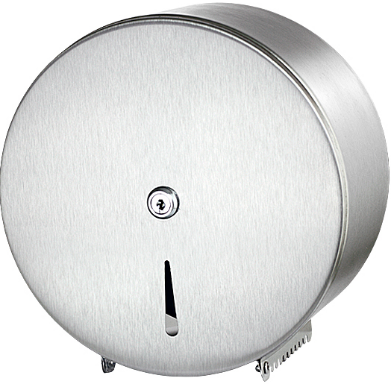 7Szczotka do WCSzczotka wc wolnostojąca, metalowa z plastikową, wymienną końcówką. Obudowa w kształcie stożka wykonana ze stali nierdzewnej w odcieniu satynowym o wymiarach: wysokość minimum 380 mm, szerokość minimum 130 mm, długość minimum 130 mm.  Szt. 31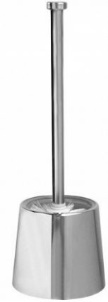 8Dozownik ręczników papierowych Dozownik ręczników papierowych składanych w ZZ, wykonany z dobrej jakości stali nierdzewnej matowej, odpornej na uszkodzenia i zarysowania, zabezpieczony trwałym stalowym zamkiem bębenkowym na metalowy klucz. Montowany do ściany, posiadający kontrolkę ilości wkładu, przystosowany do pracy w warunkach dużej używalności poprzez wyciąganie pojedynczych sztuk ręcznika, o pojemności od 250 do 400 listków ręcznika o wielkości minimum 250 x 230 mm. Minimalne wymiary dozownika (szer x wys x głęb) to: 26 x 20 x 12 cmSzt. 31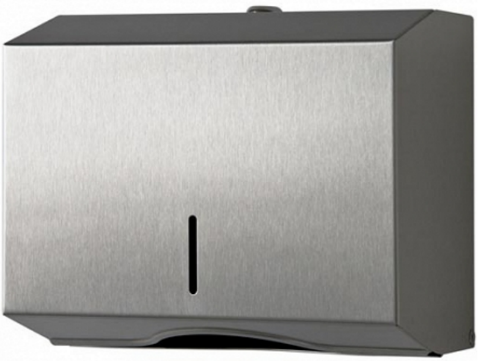 9Dozownik na mydło w pianceDozownik mydła pianowego, wykonany ze stali szlachetnej o grubości minimum 0,8 mm o wykończeniu matowym, szlifowanym do montażu naściennego. Wyposażony w zamek i kluczyk metalowy. Łatwy w utrzymaniu czystości, wygodny w obsłudze, pozwalający na precyzyjne pobieranie mydła za pomocą przycisku, posiadający zawór odcinający, zabezpieczający przed kapaniem mydła, nie wymagający wkładów uzupełniających, posiadający zbiornik wielokrotnego napełniania minimum 0,5l, który można uzupełniać z kanistra. 
Posiadający wymiary: wysokość minimum 20 cm, szerokość minimum 9 cm, głębokość minimum 10 cm.Szt.31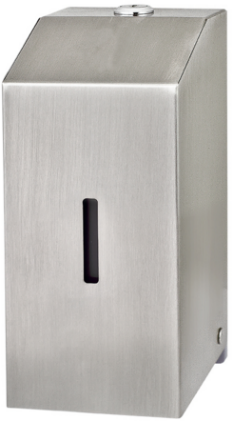 10Maszyna czyszcząco- zbierająca. Maszyna czyszcząco - zbierająca o zasilaniu bateryjnym (2 baterie żelowe 12V 76Ah/5), o wymiarach 1160x475x1195mm, przeznaczona do czyszczenia niewielkich, zabudowanych powierzchni. Kompletna maszyna z tarczą napędową i szczotką szorującą.
- wydajność teoretyczna: 1290m2/h;
- ssawa o szerokości 69cm, w kształcie litery V zapewnia wysoki poziom osuszania powierzchni;
- szerokość pracy 43cm; 
- kształt rękojeści przystosowany jest do naturalnego ułożenia dłoni;
- posiada system podwójnych osi;	
- dwa zbiorniki o pojemności 40l każdy;
- nacisk szczotki 43kg;
-  zużycie prądu 900W;
- waga maszyny gotowej do pracy 155kg;
- czas pracy maszyny ok 3h;
- poziom hałasu max 58 dB(A);
- silikonowe gumy zbierające maszyny można wykorzystać czterokrotnie;
- wbudowany prostownik;
- montaż i demontaż elementów maszyny nie wymaga żadnych dodatkowych urządzeń;
- posiada żółte kontrolne punkty do codziennego serwisu po skończonej pracy;
- gwarancja 2 lata
- serwis na miejscu u klienta.Szt.1sumasumasumaSzt./kpl.